The picture below includes a link to a YouTube video which plays inside the document if clicked.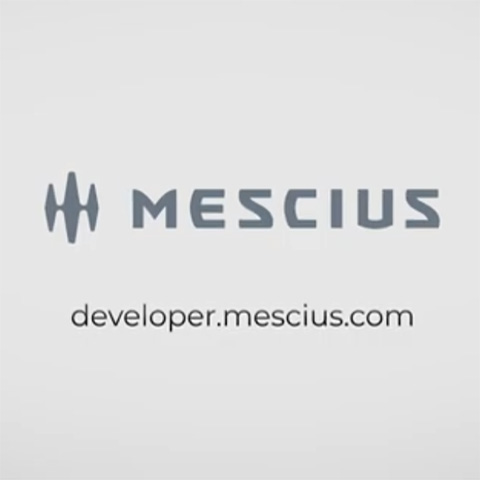 The End.